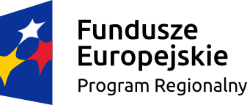 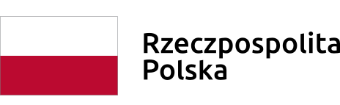 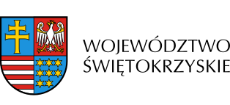 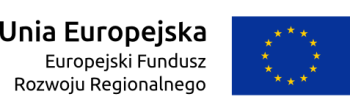 Załącznik nr 3 OŚWIADCZENIE O BRAKU POWIĄZAŃOdpowiadając na zaproszenie do złożenia propozycji cenowej na zadanie pn.: pełnienie nadzoru inwestorskiego nad zadaniem  inwestycyjnym, pn. „Termomodernizacja budynków użyteczności publicznej z obszaru gminy Mirzec z zastosowaniem odnawialnych źródeł energii ” Część I-Szkoła Podstawowa w Mircu i Urząd Gminy w Mircu,  Część III– Szkoła Podstawowa w Tychowie Starym, Część VII – Szkoła Podstawowa w JagodnemOświadczam, że nie jestem powiązany osobowo i kapitałowo z Zamawiającym.Przez powiązania kapitałowe lub osobowe rozumie się wzajemne powiązania między zamawiającym lub osobami upoważnionymi do zaciągania zobowiązań w mieniu zamawiającego lub osobami wykonującymi w imieniu zamawiającego czynności związane z przygotowaniem i przeprowadzaniem procedury wyboru wykonawcy, a wykonawcą, polegające w szczególności na: a) uczestniczeniu w spółce, jako wspólnik spółki cywilnej lub spółki osobowej, b) posiadaniu co najmniej 10 % udziałów lub akcji, c) pełnieniu funkcji członka organu nadzorczego lub zarządzającego, prokurenta, pełnomocnika, d) pozostawaniu w związku małżeńskim, w stosunku pokrewieństwa lub powinowactwa w linii prostej, pokrewieństwa drugiego stopnia lub powinowactwa drugiego stopnia w linii bocznej lub w stosunku przysposobienia, opieki lub kurateli. ............................ dnia .....................	         ..................................................................................                                                                                            (podpis i pieczęć usługodawca)